                                                                                                                                             …./…../20….TEKİRDAĞ NAMIK KEMAL ÜNİVERSİTESİ………………….DEKANLIĞINA/MÜDÜRLÜĞÜNE	Fakültenizin/Yüksekokulunuzun/MeslekYüksekokulunuzun………………………………………………..Bölümü, ………………………… öğrenci numaralı ………………………. TC Kimlik numaralı öğrencisiyim……..…..………………………………………………………………………..………………………………………………………………………………………………………………………………………………………………………………………………………………………………………………………………………………………………………………………………………………………………………………………………………………………………………………………………………………………………………………………………………………………………………………………………………………………………………………………………………………………………………………………………………………………………………………………………………………………………………………………………………………………………………………………………………………………………………………………………………………………………………………………………………………………………………………………………………………………………………………………………………………………………………………………………………………………………………………………………………………………………..	Bilgilerinizi ve gereğini arz ederim.										Ad Soyad										    İmzaEK:İletişim No:Adres        :e-mail       :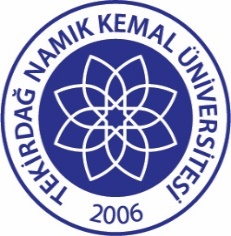 TNKÜÖĞRENCİLERİ İÇİN GENEL DİLEKÇE FORMUDoküman No:EYS-FRM-475TNKÜÖĞRENCİLERİ İÇİN GENEL DİLEKÇE FORMUHazırlama Tarihi:17.10.2022TNKÜÖĞRENCİLERİ İÇİN GENEL DİLEKÇE FORMURevizyon Tarihi:--TNKÜÖĞRENCİLERİ İÇİN GENEL DİLEKÇE FORMURevizyon No:0TNKÜÖĞRENCİLERİ İÇİN GENEL DİLEKÇE FORMUToplam Sayfa Sayısı:1